Министерство образования и молодежной политикиСтавропольского краяГБПОУ «Многопрофильный техникум имени казачьего генерала С.С. Николаева»МЕТОДИЧЕСКИЕ РЕКОМЕНДАЦИИ  К ОРГАНИЗАЦИИ САМОСТОЯТЕЛЬНОЙ ВНЕАУДИТОРНОЙ РАБОТЫ ОБУЧАУЩИХСЯобучающихся по МДК 04.01. «Технология облицовочных работ»профессия 270802.10  «Мастер отделочных строительных работ»Мастер п/о : Гончаренко И.Н.Михайловск 2014гСодержаниеВведение									…….………….3Виды и содержание самостоятельной работы студентов       …………….…4Перечень самостоятельных работ по МДК 04.01.«Технология облицовочных работ».				………………..6Рекомендации по выполнению самостоятельныхработ.							                    ………………..7Требования к оформлению и содержанию письменнойработы. 									………………..8Критерии оценки за  доклад, реферат				……………….11Рекомендации по созданию презентации 				.........................12Рекомендации по выполнению письменной экзаменационной работы 						.........................14Памятка студентам для самостоятельной работы систочниками информации.						……………….17ВВЕДЕНИЕ Самостоятельная работа обучающихся предназначена для углубления сформированных знаний, умений, навыков. Самостоятельная работа развивает мышление, позволяет выявить причинно-следственные связи в изученном материале, решить теоретические и практические задачи. Самостоятельная работа обучающихся проводится с целью:
- систематизации и закрепления полученных теоретических знаний и практических умений обучающихся;-   углубления и расширения теоретических знаний; - формирования умений использовать справочную документацию и специальную литературу; - развития познавательных способностей и активности обучающихся: творческой инициативы, самостоятельности, ответственности и организованности;
- формирования самостоятельности мышления, способностей к саморазвитию, самосовершенствованию и самореализации; -    развития исследовательских умений. Роль самостоятельной работы возрастает, т.к. перед техникумом стоит задача по формированию у обучающегося потребности к самообразованию и самостоятельной познавательной деятельности.   Методические указания составлены в соответствии программой ПМ.04 «Выполнение облицовочных работ плитками и плитами» Максимальная  учебная нагрузка: 216 часа, обязательная аудиторная учебная нагрузка: 144 часа, самостоятельная работа студентов: 72 час.      Контроль и оценка выполненной внеаудиторной работы осуществляется преподавателем в пределах времени, отведенного на обязательные учебные занятия по профессиональному модулю.ВИДЫ И СОДЕРЖАНИЕСАМОСТОЯТЕЛЬНОЙ РАБОТЫ ОБУЧАЮЩИХСЯВ учебном процессе образовательного учреждения выделяются два вида самостоятельной работы:внеаудиторная самостоятельная работа по МДК (выполняется по заданию преподавателя, но без его непосредственного участия: выполнение домашних заданий и творческих работ,  докладов, рефератов, дипломных работ, подготовка к зачётам и экзаменам и др.).Внеаудиторная самостоятельная работа включает в себя:Текущую работу над материалом  курса ПМ (конспектирование лекций, работа с учебником, конспектирование первоисточников, подготовка к практическим и лабораторным занятиям, контрольным  работам  и  семинарам).Выполнение семестровых домашних заданий (написание докладов, рефератов, составление кроссвордов, тестов, создание презентаций по заданной теме,  решение и оформление комплексных и  ситуационных задач и т.д.).             3. Подготовку к семестровым и итоговым аттестационным испытаниям (экзаменам). В ходе самостоятельной работы осуществляются главные функции обучения — закрепление знаний и переработка их в устойчивые умения и навыки. Одновременно с этим развивается Ваше творческое мышление, приобретаются навыки работы с научной литературой и навыки самостоятельного поиска знаний. От степени самостоятельности выполнения всех этих типов работ, от настойчивости каждого из Вас в этой самостоятельной работе зависит успех обучения.Совместно с учебными занятиями под руководством преподавателей хорошо организованная самостоятельная работа обеспечивает развитие у Вас таких качеств, как организованность, дисциплинированность, активность и целеустремленность, инициатива, настойчивость в достижении поставленной цели, а также приобретение высокой культуры умственного труда, т. е. тех профессиональных качеств, которые необходимы современному специалисту. Самообучение — один из самых ценных способов познания, когда развивается мышление, формируются ценнейшие качества человеческой личности: интерес к наукам, потребность в духовном обогащении, способность к творчеству.Знания и навыки, приобретенные самостоятельно, остаются на всю жизнь.Последовательность выполнения самостоятельной работыИзучить данные методические указания.Получить у преподавателя индивидуальное задание.Найти литературные источники  и изучить их.Оформить работу в соответствии с требованиями, изложенными  в данных методических рекомендациях.Сдать  выполненную самостоятельную работу преподавателю.Перечень самостоятельных работ по МДК 04.01«Технология облицовочных работ»Выбранные темы согласовываются с преподавателем.Рекомендации по выполнению самостоятельных письменных работВажной частью самостоятельной работы обучающихся является подготовка и защита рефератов, докладов, проектов, эссе, контрольных и курсовых работ.Видами самостоятельной работы при изучении любой дисциплины являются подготовка доклада, реферата или конспекта. 1) Доклад – это словесное или письменное изложение сообщения на определенную тему. Время выполнения-4 часа.Составление доклада осуществляется по следующему алгоритму: Подобрать литературу по данной теме, познакомиться с её содержанием.Пользуясь закладками отметить наиболее существенные места или сделать выписки.Составить план доклада. Написать план доклада, в заключение которого обязательно выразить своё отношение к излагаемой теме и её содержанию.Прочитать текст и отредактировать его.Оформить в соответствии с требованиями  к оформлению письменной     работы.Примерная структура доклада: 1.   Титульный лист2.   Текст работы3.   Список использованной литературы2) Реферат (от латинского refero – докладываю, сообщаю), краткое изложение в письменном виде или в форме публичного выступления содержания книги, научной работы, результатов изучения научной проблемы; доклад на определенную тему, включающий обзор соответствующих литературных и других источников. Как правило, реферат имеет научно - информационное назначение. Время выполнения - 4 часа.В процессе работы над рефератом можно выделить 4 этапа:Вводный – выбор темы, работа над планом и введением.Основной – работа над содержанием и заключением реферата.Заключительный - оформление реферата.Защита реферата  (на экзамене, студенческой конференции и пр.)Структура реферата:Титульный листСодержание: излагается название составляющих (глав, разделов) реферата, указываются страницы.Введение: обоснование темы реферата, ее актуальность, значимость; перечисление вопросов, рассматриваемых в реферате; определение целей и задач работы; обзор источников и литературы.  Его объем 1-3 страницы.Основная часть: основная часть имеет название, выражающее суть реферата, может состоять из двух-трех разделов, которые тоже имеют название. В основной части глубоко и систематизировано излагается состояние изучаемого вопроса; приводятся противоречивые мнения, содержащиеся в различных источниках, которые анализируются и оцениваются с особой тщательностью.Заключение (выводы и предложения): формулируются результаты анализа эволюции и тенденции развития рассматриваемого вопроса; даются предложения о способах решения существенных вопросов.Объем заключения 2-3 страницы.При изложении материала необходимо соблюдать следующие правила:Не рекомендуется вести повествование от первого лица единственного числа. Нужно выбирать  безличные формы глагола. Например, вместо фразы «проведение мною эксперимента», лучше писать «проведенный эксперимент».При упоминании в тексте фамилий обязательно ставить инициалы перед фамилией.Цитата приводится в той форме, в которой она дана в источнике и заключается в кавычки с обеих сторон.Каждая глава начинается с новой страницы.3) Конспект - это последовательное, связное изложение материала книги или статьи в соответствии с ее логической структурой. Основная часть конспекта составляют тезисы, но к ним добавляются и доказательства, факты и выписки, схемы и таблицы, а также заметки самого читателя по поводу прочитанного. Если конспект состоит из одних выписок, он носит название текстуальный конспект. Это самый “не развивающий” вид конспекта, так как при его составлении мысль студента практически выключается из работы, и все дело сводится к механическому переписыванию текста. Если содержание прочитанного представлено в основном в форме изложения, пересказа — это свободный конспект. Если из прочитанного в качестве основных выделяются лишь одна или несколько проблем, относящихся к теме, но не все содержание книги — тематический конспект.Требования к оформлению и содержанию письменной работыПисьменная работа (реферат, доклад и т.д.) должна отвечать определенным требованиям.       На Титульном листе необходимо указать следующие данные: Список  использованной литературы оформляется следующим образом:            -  порядковый номер в списке; фамилия и инициалы автора; название книги (для статьи её заглавие, название сборника или журнала, его номер); место издания, издательство и год выпуска.Например:1. Ивлиев А.А., Кальгин А.А., Скок О.М. Отделочные строительные работы. – М.: ОИЦ «Академия», 2009. Завражин Н. Н. Технология облицовочных работ высокой сложности: учеб. изд. стер. – М.: Издательский центр «Академия», 2009-160с.(повышенный уровень подготовки)При ссылке на источник в тексте приводится порядковый номер и номер страницы использованной литературы, заключенный в квадратные скобки, также возможно вынесение ссылки в нижнюю левую часть листа.Например:            Завражин Н. Н. Технология облицовочных работ высокой сложности: учеб. изд. стер. – М.: Издательский центр «Академия», 2009-160с         Оформление работы:Письменная работа выполняется на листах формата А4, на одной стороне листа. Шрифт – Times, размер шрифта – 14 пт, межстрочный интервал – 1. Рекомендуемый объем:Доклад -   3-5 листов формата А 4;Реферат – 10-15 листов формата А 4. При написании письменной работы  необходимо соблюдать следующие поля: сверху 2см, снизу   2см,  слева   3см, справа 1,5см.
        Абзац должен начинаться с расстояния 3,5см.Все страницы работы  нумеруются арабскими цифрами. Нумерация должна быть сквозной, от титульного до последнего листа текста. На титульном листе нумерация страниц не проставляется.Иллюстрации (чертежи, графики, схемы, диаграммы и т.д.) располагаются непосредственно после текста, где они упоминаются впервые или на следующей странице. Каждая иллюстрация должна иметь название и  номер. Нумерация иллюстраций должна быть сплошной по всему тексту, например: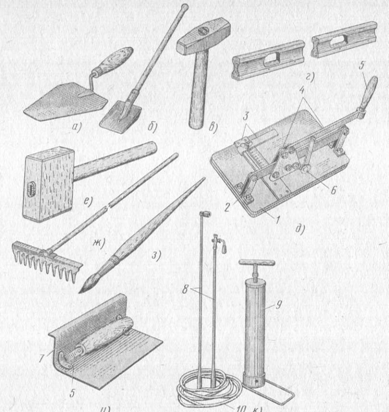 Рис. 1. Инструменты для укладки плиточных полов: а — лопатка, б — растворная лопатка, в — молоток-кулачок, г — правило, д — рычажный плиткорез, е — киянка, ж — грабли, з — кисть филенчатая, и — гладилка, к ручной краскопульт; 1—основание, 2 — стойка с горизонтальной направляющей, 3 — линейка с движком, 4 — каретка с рычагами, 5 — ручка, 6 — резец, 7 — рабочее полотно, 8 — удочки с распылителями, 9 — корпус, 10 — шлангЦифровой материал  оформляется в виде таблиц, которые располагаются непосредственно после текста.  Таблицы нумеруют арабскими цифрами порядковой нумерацией в пределах всей работы. Номер таблицы размещают в правом верхнем углу, над её заголовком после слова «Таблица».  Заголовок таблицы помещается над таблицей посредине. Заголовки граф начинают с прописных букв, а подзаголовки со строчных. Высота букв в таблице не должна быть менее 8мм, например:Таблица 1Допустимые отклонения поверхностей при облицовке плиткойБезусловно, при написании реферата недопустимо ограничиваться одним учебником или пособием. Следует изучить несколько источников, что позволит полнее представить рассматриваемую проблему. Критерии оценки за  доклад, рефератИспользуется рейтинговая система оценок.Рекомендации по созданию презентацииМультимедийные презентации используются для того, чтобы выступающий смог на большом экране или мониторе наглядно продемонстрировать дополнительные материалы к своему сообщению, докладу. Время для подготовки презентации-6 часов.Общие требования к презентации:Презентация не должна быть меньше 8 - 10 слайдов.Первый лист – это титульный лист, на котором обязательно должны быть представлены: название темы; название образовательного учреждения; фамилия, имя, отчество автора.Следующим слайдом должно быть содержание, где представлены основные этапы (моменты) презентации. Желательно, чтобы из содержания по гиперссылке или кнопке можно перейти на необходимую страницу и вернуться вновь на содержание.Дизайн - эргономические требования: сочетаемость цветов, ограниченное количество объектов на слайде, цвет текста.В презентации необходимы импортированные объекты из существующих цифровых образовательных ресурсов.Последними слайдами презентации должны быть глоссарий и список литературы.           Практические рекомендации по созданию презентацийСоздание презентации состоит из трех этапов:                   I.      Планирование презентации включает в себя:1.      Определение целей.2.      Сбор информации об аудитории.3.      Определение основной идеи презентации.4.      Подбор дополнительной информации.5.      Планирование выступления.6.      Создание структуры презентации.7.      Проверка логики подачи материала.8.      Подготовка заключения.                 II.      Разработка презентации – методологические особенности подготовки слайдов презентации,  содержание и соотношение текстовой и графической информации.              III.      Репетиция презентации – это проверка и отладка созданной презентации.Требования к оформлению презентацийВ оформлении презентаций выделяют два блока: оформление слайдов и представление информации на них. Для создания качественной презентации необходимо соблюдать ряд требований, предъявляемых к оформлению данных блоков.Оформление слайдов:Представление информации:Критерии оценки за  презентациюИспользуется рейтинговая система оценок.Список рекомендуемой литературы для выполнения                   самостоятельной работыОсновные источники:1. Ивлиев А.А., Кальгин А.А., Скок О.М. Отделочные строительные работы. – М.: ОИЦ «Академия», 2009. 2. Горячев В. И., Неелов В. А.© Издательство «Высшая школа», 2010гДополнительные источники: 1. Завражин Н.Н. Отделочные работы . – М.: ОИЦ «Академия», 2010. 2. Завражин Н.Н. Технология облицовочных работ высокой сложности . – М.: ОИЦ «Академия», 2010. 3. Завражин Н.Н. Технология отделочных строительных работ. – М.: ОИЦ «Академия», 2009. 4. Чичерин И.И., Чичерин Н.И. Общестроительные работы. – М.: ОИЦ «Академия», 2009. 5. Черноус Г.Г. Штукатурные работы. – М.: ОИЦ «Академия», 2009. 6. Фролова Л.Ф. Технология малярных работ: Рабочая тетрадь. – М.: ОИЦ «Академия», 2010. 7. Петрова И.В. Общая технология отделочных строительных работ. – М.: ОИЦ «Акаде-мия», 2010. № темыНаименование темыНаименование тем для самостоятельного изученияПодготовка поверхности и плиток  под облицовку441.3Инструменты для подготовки и облицовки поверхности (презентация); Приспособления и инвентарь для облицовочных работ (презентация);4             634446645 • Настилка плитки прямыми рядами с устройством фриза(реферат);• Настилка полов из шестигранных плиток презентация);• Настилка полов из восьмигранных плиток (реферат);             644644474Итого:Итого:Итого:72Министерство образования и молодежной политики Ставропольского краяГБПОУ «Многопрофильный техникум имени казачьего генерала С.С. НиколаеваТема реферата (доклада)   Выполнил:  ФИО обучающегося  курс, группа   Руководитель: ФИО преподавателя20___ г.Наименование геометрических форм поверхностей линейных размеровОблицовкаОблицовкаОблицовкаНаименование геометрических форм поверхностей линейных размеровНаружнаяВнутренняяВнутренняяНаименование геометрических форм поверхностей линейных размеровКерамические изделияКерамические изделияПолистирольные плиткиОтклонение поверхности облицовки от вертикали на 1 м21.51Отклонение поверхности от вертикали на высоту этажа54--Отклонение расположения швов от вертикали и горизонтали на 1 м21.52Отклонение расположения швов от вертикали и горизонтали на всю длину ряда ( в пределах архитектурного членения)43--Несовпадение профиля на стыках архитектурных деталей и швов10.5--Неровности поверхности под двухметровой рейкой21Не более двух неровностей до 1 ммТолщина шва2.5 +- 0.52 +- 0.50.5КритерииБаллыПравильность оформления  доклада, реферата1-5Краткость, четкость изложения материала1-5Профессионализм изложения1-5Грамотно и четко сделанные выводы1-5Наглядность (наличие таблиц, графиков, схем, фотографий, рисунков)1-5 Выступление с докладом, защита реферата1-5БаллыОценка26-30Отлично20-25Хорошо15-19УдовлетворительноМенее 15НеудовлетворительноСтиль Соблюдайте единый стиль оформления  Избегайте стилей, которые будут отвлекать от самой презентации.   Вспомогательная информация (управляющие кнопки) не должны преобладать над основной информацией (текстом, иллюстрациями).ФонДля фона предпочтительны холодные тонаИспользование цвета  На одном слайде рекомендуется использовать не более трех цветов: один для фона, один для заголовка, один для текста. Для фона и текста используйте контрастные цвета.Анимационные эффекты Используйте возможности компьютерной анимации для представления информации на слайде.  Не стоит злоупотреблять различными анимационными эффектами, они не должны отвлекать внимание от содержания информации на слайде.Содержание информации  Используйте короткие слова и предложения.  Минимизируйте количество предлогов, наречий, прилагательных.  Заголовки должны привлекать внимание аудитории.Расположение информации на странице  Предпочтительно горизонтальное расположение информации.  Наиболее важная информация должна располагаться в центре экрана.  Если на слайде располагается картинка, надпись должна располагаться под ней.Шрифты  Для заголовков – не менее 24.  Для информации не менее 18.  Шрифты без засечек легче читать с большого расстояния.  Нельзя смешивать разные типы шрифтов в одной презентации.   Для выделения информации следует использовать жирный шрифт, курсив или подчеркивание.    Нельзя злоупотреблять прописными буквами (они читаются хуже строчных).Способы выделения информации Следует использовать:рамки; границы, заливку;штриховку, стрелки;рисунки, диаграммы, схемы для иллюстрации наиболее важных фактов.Объем информации  Не стоит заполнять один слайд слишком большим объемом информации: люди могут единовременно запомнить не более трех фактов, выводов, определений. Наибольшая эффективность достигается тогда, когда ключевые пункты отображаются по одному на каждом отдельном слайде.Виды слайдовДля обеспечения разнообразия следует использовать разные виды слайдов:с текстом;с таблицами;с диаграммами.КритерииБаллыПравильность выбор дизайна презентации1-5Объем информации, вынесенной на слайд1-5Верное использование шрифтов1-5Профессионализм изложения информации1-5Наглядность информации (наличие таблиц, графиков, схем, фотографий, рисунков)1-5 Показ презентации1-5БаллыОценка26-30Отлично20-25Хорошо15-19УдовлетворительноМенее 15Неудовлетворительно